DOHODA O VYPOŘÁDÁNÍ BEZDŮVODNÉHO OBOHACENÍUzavřená dle Š 2991 a násl. zákona č. 89/2012 Sb., občanského zákoníku, mezi smluvními stranami:ObjednatelemIntegrovaná doprava Středočeského kraje, příspěvková organizaceSokolovská 100/94, Praha 8 — Karlín, 186 00IČO: 05792291 aDodavatelemINCONEX a.s.Pod Náměstím l , 182 00. Praha 8IČO 26445328Článek I.Popis skutkového stavul . Dne 26. l . 2018 uzavřeli účastníci dohody smlouvu, jejímž předmětem plnění bylo zpracování podkladů pro technickou specifikaci zařízení pro preferenci autobusové dopravy ve Středočeském kraji v celkové výši 175 000 Kč bez DPH,Na výše uvedenou smlouvu se vztahovala povinnost uveřejnění prostřednictvím registru smluv v souladu se zákonem č. 340/2015 Sb., o zvláštních podmínkách účinnosti některých smluv, uveřejnění těchto smluv a o registru smluv (zákon o registru smluv), ve znění pozdějších předpisů.Smlouva dosud nebyla publikována v registru smluv a z tohoto důvodu je neplatná.Vzhledem k tomu, že plnění smlouvy nastalo před jejím uveřejněním v registru smluv, výše uvedená plnění se tímto na obou stranách považují za bezdůvodné obohacení.Clánek 11.Vypořádání bezdůvodného obohaceníl . Učastníci dohody se tímto domluvili na vypořádání bezdůvodného obohacení dle čl. I této dohody tak, že dojde k ponechání si vzájemného plnění.2. Každá ze smluvních stran prohlašuje, že se neobohatila na úkor druhé smluvní strany a jednala v dobré víře.Článek 111.Závěrečná ustanoveníl . Řádným uveřejněním v registru smluv nabyla smlouva účinnosti a veškeré další závazky z ní vyplývající jsou nadále v platnosti.Vzájemná práva a povinnosti účastníků v této smlouvě výslovně neupravená se řídí příslušnými právními předpisy, zejména občanským zákoníkem.Tato dohoda nabývá účinnosti dnem uveřejnění v registru smluv dle zákona č. 340/2015 Sb., o zvláštních podmínkách účinnosti některých smluv, uveřejnění těchto smluv a o registru smluv (zákon o registru smluv), ve znění pozdějších předpisů.Smluvní strany se dohodly, že uveřejnění v souladu se zákonem o registru smluv provede Integrovaná doprava Středočeského kraje, příspěvková organizace, a to do 30 dnů od uzavření smlouvy.Tato dohoda je vyhotovena ve dvou stejnopisech, z nichž po jednom stejnopisu obdrží každá ze smluvních stran.Dohoda je uzavřena k datu podpisu poslední smluvní strany a nabývá účinnosti dnem uveřejnění v registru smluv.INCONEX 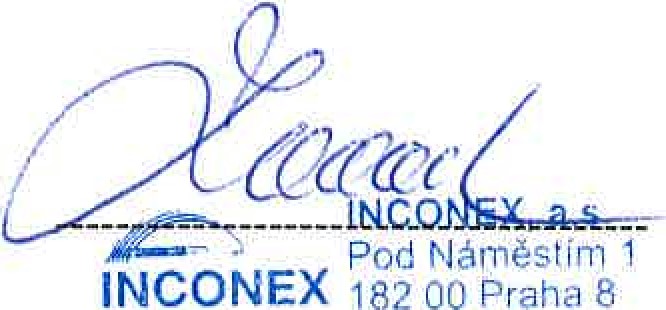 •—-dodavaał 26445328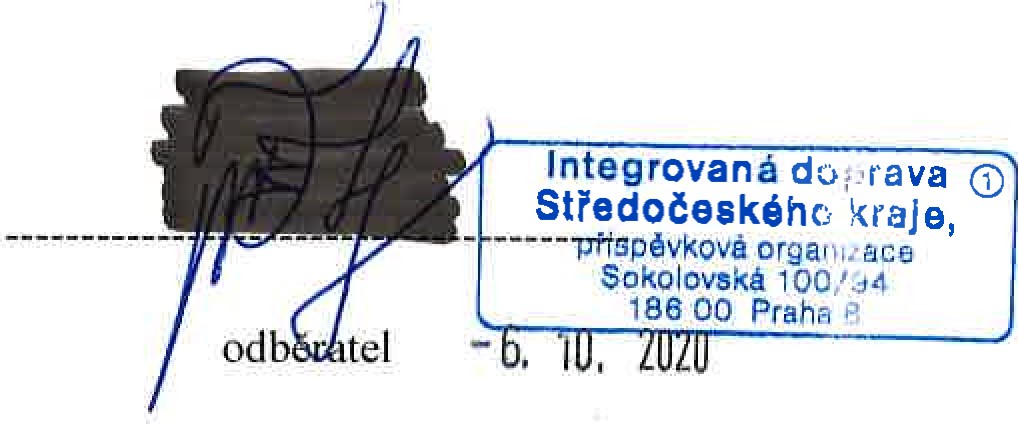 		www tnconex.cz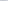 